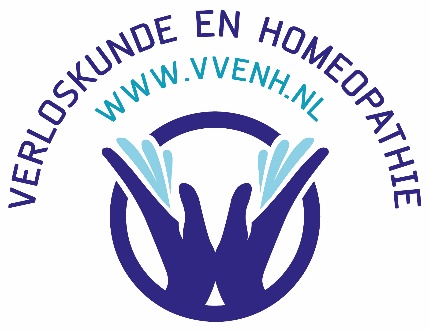 Voorbeeld van een dagindeling/dagprogrammadatum	Dag 1.5		spreker: Monique RoggeveenTHEMA:Miskraam / incomplete abortion /preventie curettage9:30 	begin- Differentiatie van middelen, voorschrift- Vervolgbehandeling, herkennen en interpreteren van reacties- Materia medica gerelateerd aan miskraam12:30 	pauze13:00	les- Aanleiding en etiologie- Mentaal-emotionele symptomen14:45	Pauze14:55	les- Praktijkvoorbeelden16:00	eindeWAAR: locatie Wereld Kind , Rotterdam